新的一年，新的開始，新的目標，新的盼望，跨越挑戰一起來領受全新的豐富生活！桃園神召會本著服務鄰里的精神，提供以下免費的學藝活動，邀請您一起來參加：活動期間：2022年3月1日起至5月31日止活動地點：桃園神召會（桃園市桃園區復興路458號，振聲中學對面）活動人數：每個項目8-12人報名時間：即日起，額滿為止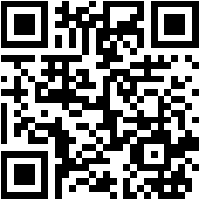 報名資格：年滿18歲以上的成人，未成年的學生需徵得家長同意報名方式：請填寫報名單交回本會，或掃描右側QR-Code線上報名主辦單位：桃園神召會（電話：03-3749100）協辦單位：芥菜種基金會（Mustard Seed Foundation）---------------------------------------------------------------------------------------2022春季學藝活動 報名單                       日期：2022/      /      姓名：　　　　　  　性別：□男□女　年齡：　　歲　電話：　　　　　　　　　參加活動：□英文會話 □美術創意繪畫 □大人合唱 □喜樂健康操 □國中課輔家長同意：　　　　　  （未成年的學生需徵得家長同意）活動項目星期時間教師師資及課程簡介英文會話二下午7:00-8:00Holly Niu美籍專業師資。歡迎對日常生活的英文會話有興趣的學員參加，讓您實際使用英文與老外溝通，學歷及程度不拘。美術創意繪畫三下午2:00-4:00黃筱育國小美術班老師。課程不單是繪畫，還有多媒彩的製作及捏塑，可以開發創意及訓練手部肌肉的協調，歡迎國小學生參加。大人合唱四下午1:30-3:30呂錦涓台北兒童合唱團、晶晶兒童合唱團及成人詩班的指導老師。歡迎對唱歌有興趣的您來以歌會友，經驗及程度不拘。喜樂健康操五下午1:30-3:30羅素嬌多年排舞及健康操的教學經驗。跟著美妙的音樂和旋律，讓身體自然地舞出健康和活力，歡迎男女老少一起來動一動。國中課輔六下午2:00-4:00李伯賢建國中學、陽明大學、德國薩蘭大學生物資訊學博士。輔導科目：數學、理化、生物。歡迎清寒家庭的國中學生參加。